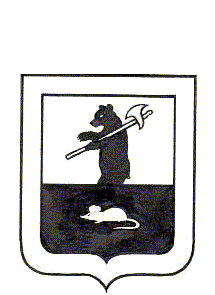           АДМИНИСТРАЦИЯ   ГОРОДСКОГО  ПОСЕЛЕНИЯ  МЫШКИНПОСТАНОВЛЕНИЕг.Мышкин10.10. 2018   									         № 285Об утверждении Порядка осуществления муниципального земельного контроля на территории городского поселения Мышкин В соответствии с Земельным кодексом Российской Федерации,  Федеральным законом от 06.10.2003  № 131-ФЗ «Об  общих принципах организации местного самоуправления в Российской Федерации»,  постановлением Правительства Ярославской области от 18.02.2015 «150-п «О Порядке осуществления муниципального земельного контроля на территории Ярославской области», Уставом городского поселения Мышкин Мышкинского муниципального  района Ярославской области,ПОСТАНОВЛЯЕТ:1.Порядок осуществления муниципального земельного контроля на территории городского поселения Мышкин, утвержденный постановлением, изложить в новой редакции (Приложение №1).2. Признать утратившим силу постановление Администрации городского поселения Мышкин от 18.04.2017 № 95 «Об утверждении Порядка осуществления муниципального земельного контроля на территории городского поселения Мышкин».3. Опубликовать настоящее постановление в  газете "Волжские Зори" и разместить на официальном сайте Администрации городского поселения Мышкин в сети Интернет.4. Контроль за исполнением настоящего постановления оставляю за собой.5. Настоящее постановление вступает в силу с момента его официального опубликования.И.о. Главы городскогопоселения  Мышкин                      					А.А. КошутинаПриложение №1  к постановлению Администрации городского поселения Мышкинот 10.10.2018 № 285ПОРЯДОКОСУЩЕСТВЛЕНИЯ МУНИЦИПАЛЬНОГО ЗЕМЕЛЬНОГО КОНТРОЛЯНА ТЕРРИТОРИИ ГОРОДСКОГО ПОСЕЛЕНИЯ МЫШКИН1. Общие положения1.1. Порядок осуществления муниципального земельного контроля на территории городского поселения Мышкин (далее - Порядок) разработан в соответствии с Конституцией Российской Федерации, Земельным кодексом Российской Федерации, Федеральным законом от 6 октября 2003 года № 131-ФЗ «Об общих принципах организации местного самоуправления в Российской Федерации».1.2. Целями муниципального земельного контроля на территории городского поселения Мышкин (далее - муниципальный земельный контроль) являются предупреждение, выявление и пресечение нарушений требований земельного законодательства, а также осуществление контроля за рациональным и эффективным использованием земель на территории городского поселения Мышкин.1.3. Основной задачей муниципального земельного контроля является обеспечение соблюдения органами государственной власти, органами местного самоуправления муниципальных образований области (далее - органы местного самоуправления), гражданами в отношении объектов земельных отношений требований законодательства Российской Федерации, законодательства Ярославской области, за нарушение которых законодательством Российской Федерации, законодательством Ярославской области предусмотрена административная и иная ответственность (далее - обязательные требования).1.4. Наименование органа, осуществляющего муниципальный  земельный  контроль  - Муниципальное учреждение «Администрация городского  поселения Мышкин» (далее – Администрация городского поселения Мышкин).Муниципальный земельный контроль проводится организационно – правовым отделом Администрации городского поселения Мышкин, уполномоченными на организацию и проведение на территории городского поселения Мышкин проверок соблюдения обязательных требований (далее – Организационно – правовой отдел), в отношении объектов земельных отношений во взаимодействии с территориальными органами федеральных органов государственного земельного надзора, правоохранительными и иными органами государственной власти Российской Федерации и Ярославской области, органами местного самоуправления.Ответственным лицом за исполнение  муниципальной функции является муниципальный служащий – ведущий специалист организационно – правового отдела Администрации городского поселения Мышкин, назначенный  постановлением  Администрации  городского поселения Мышкин, в должностные обязанности которого вменены вопросы муниципального  земельного контроля    (уполномоченный муниципальный служащий). В случае необходимости  к проведению  проверок могут привлекаться  иные  муниципальные служащие  Администрации  городского поселения Мышкин.1.5. Муниципальный земельный контроль осуществляет муниципальный служащий, назначенный  постановлением  Администрации  городского поселения Мышкин, в должностные обязанности которого вменены вопросы   муниципального  земельного контроля - ведущий специалист организационно – правового отдела Администрации городского поселения Мышкин (далее – ведущий специалист организационно – правового отдела) в форме плановых и внеплановых проверок, а также в форме плановых (рейдовых) осмотров, обследований земельных участков.1.6. Ведущий специалист организационно – правового отдела вправе составлять протоколы об административных правонарушениях, предусмотренных частью 1 статьи 19.4, статьей 19.4.1, частью 1 статьи 19.5, статьей 19.7 Кодекса Российской Федерации об административных правонарушениях.1.7. В случае выявления в ходе проведения проверки в рамках осуществления муниципального земельного контроля нарушений требований земельного законодательства, за которые законодательством Ярославской области предусмотрена административная ответственность, привлечение к ответственности за выявленные нарушения осуществляется в соответствии с указанным законодательством.1.8. В случае выявления в ходе проведения проверки в рамках осуществления муниципального земельного контроля фактов неиспользования земельных участков, отнесенных к землям сельскохозяйственного назначения, Организационно – правовой отдел в течение 5 рабочих дней со дня составления акта проверки использования земельного участка (далее - акт проверки) (Приложение № 1 к Порядку) направляют копию акта проверки с указанием информации о наличии признаков выявленного нарушения в департамент имущественных и земельных отношений Ярославской области (далее - департамент).В случае установления Организационно – правовым отделом факта устранения нарушения, указанного в абзаце первом данного пункта, сведения об этом в течение 3 рабочих дней со дня установления такого факта направляются в департамент.2. Организация и осуществление муниципальногоземельного контроля в отношении органов государственнойвласти, органов местного самоуправления и граждан2.1. Муниципальный земельный контроль осуществляется в форме плановых и внеплановых проверок. Проверки проводятся на основании распоряжения Администрации городского поселения Мышкин о проведении проверки.2.2. При осуществлении муниципального земельного контроля Организационно – правовым отделом используются типовые формы документов, применяемые при осуществлении муниципального земельного контроля в отношении юридических лиц и индивидуальных предпринимателей в соответствии с Федеральным законом от 26 декабря 2008 года № 294-ФЗ "О защите прав юридических лиц и индивидуальных предпринимателей при осуществлении государственного контроля (надзора) и муниципального контроля".2.3. Организация и проведение плановой проверки.2.3.1. Плановые проверки проводятся не чаще 1 раза в 2 года.2.3.2. Плановые проверки проводятся на основании разрабатываемых и утверждаемых Организационно – правовым отделом ежегодных планов проведения плановых проверок (далее - ежегодные планы проверок).2.3.3. Организационно – правовой отдел в срок до 15 апреля года, предшествующего году проведения плановых проверок, направляет в департамент проекты ежегодных планов проверок для согласования на заседании рабочей группы по вопросам регулирования имущественных и земельных отношений координационного совета по вопросам градостроительства, имущественных и земельных отношений Ярославской области, образованной указом Губернатора области от 05.05.2017 № 156 «О координационном совете по вопросам градостроительства, имущественных и земельных отношений Ярославской области и признании утратившими силу указов Губернатора области от 15.07.2011 № 312 и от 24.01.2012 № 19» (далее - рабочая группа координационного совета).В случае принятия решения об отказе Организационно – правовому отделу в согласовании проекта ежегодного плана проверок Организационно – правовой отдел дорабатывает ежегодный план проверок в течение 15 рабочих дней со дня принятия такого решения и направляет доработанный проект в департамент для повторного рассмотрения на заседании рабочей группы координационного совета.В случае принятия решения о согласовании Организационно – правовому отделу проекта ежегодного плана проверок Глава городского поселения Мышкин в течение 20 рабочих дней со дня принятия такого решения утверждает ежегодный план проверок.Ежегодные планы проверок составляются отдельно в отношении органов государственной власти, органов местного самоуправления и граждан.2.3.4. Утвержденные Главой городского поселения Мышкин ежегодные планы проверок в срок до 01 сентября года, предшествующего году проведения плановых проверок, доводятся до сведения заинтересованных лиц посредством размещения ежегодных планов проверок на официальном сайте Администрации городского поселения Мышкин в информационно-телекоммуникационной сети "Интернет" или иным доступным способом. В ежегодных планах проверок указываются следующие сведения:- адрес земельного участка;- категория и вид разрешенного использования земельного участка;- площадь земельного участка;- дата проведения проверки.2.3.5. О проведении плановой проверки органы государственной власти, органы местного самоуправления, граждане уведомляются Организационно – правовым отделом не позднее чем за 2 календарных дня до начала ее проведения посредством направления уведомления о проведении плановой проверки с приложением копии распоряжения Администрации городского поселения Мышкин о проведении проверки заказным почтовым отправлением с уведомлением о вручении, по факсимильной связи либо с использованием иных средств связи и доставки, обеспечивающих фиксирование извещения и его вручение адресату.2.4. Организация и проведение внеплановой проверки.2.4.1. Основаниями для проведения внеплановой проверки являются:- истечение срока исполнения органом государственной власти, органом местного самоуправления, гражданином ранее выданного предписания об устранении выявленного нарушения обязательных требований (далее - предписание);- поступление в Администрацию городского поселения Мышкин обращений и заявлений граждан, юридических лиц, индивидуальных предпринимателей, информации от органов государственной власти, органов местного самоуправления, из средств массовой информации о следующих фактах:- возникновение угрозы причинения вреда жизни, здоровью граждан, вреда животным, растениям, окружающей среде, объектам культурного наследия, безопасности государства, а также угрозы чрезвычайных ситуаций природного и техногенного характера;- причинение вреда жизни, здоровью граждан, вреда животным, растениям, окружающей среде, объектам культурного наследия, безопасности государства, а также возникновение чрезвычайных ситуаций природного и техногенного характера;- нарушение имущественных прав Российской Федерации, Ярославской области, муниципальных образований, юридических лиц, индивидуальных предпринимателей, граждан;- выявление по итогам проведения планового (рейдового) осмотра, обследования земельного участка признаков нарушений обязательных требований;- требование прокурора о проведении внеплановой проверки в рамках надзора за исполнением законов по поступившим в органы прокуратуры материалам и обращениям.Обращения и заявления, не позволяющие установить лицо, обратившееся в Администрацию городского поселения Мышкин, а также обращения и заявления, не содержащие сведений о фактах, указанных в абзацах четвертом - восьмом подпункта 2.4.1 данного пункта, не могут служить основанием для проведения внеплановой проверки.2.4.2. При отсутствии достоверной информации о лице, допустившем нарушение обязательных требований, достаточных данных о нарушении обязательных требований либо о фактах, указанных в абзацах четвертом - восьмом подпункта 2.4.1 данного пункта, ведущим специалистом в течение 20 рабочих дней проводится предварительная проверка поступившей информации.В ходе проведения предварительной проверки принимаются меры по запросу дополнительных сведений и материалов (в том числе в устном порядке) у лиц, направивших заявления и обращения, представивших информацию, проводится рассмотрение документов органом государственной власти, органов местного самоуправления и граждан, имеющихся в распоряжении Администрации городского поселения Мышкин, при необходимости проводятся мероприятия по контролю, осуществляемые без взаимодействия с органами государственной власти, органами местного самоуправления и гражданами и без возложения на них обязанности по представлению информации и исполнению требований Организационно – правового отдела. В рамках предварительной проверки в органе государственной власти, органе местного самоуправления и у гражданина могут быть запрошены пояснения в отношении полученной информации, но представление таких пояснений и иных документов не является обязательным.При выявлении по результатам предварительной проверки лиц, допустивших нарушение обязательных требований, получении достаточных данных о нарушении обязательных требований и о фактах, указанных в абзацах четвертом - восьмом подпункта 2.4.1 данного пункта, ведущий специалист в течение 3 рабочих дней подготавливает мотивированное представление о назначении внеплановой проверки органа государственной власти, органа местного самоуправления, гражданина по основаниям, указанным в абзацах четвертом - восьмом подпункта 2.4.1 данного пункта. По результатам предварительной проверки меры по привлечению органа государственной власти, органа местного самоуправления, гражданина к ответственности не принимаются.По решению Администрации городского поселения Мышкин предварительная проверка, внеплановая проверка прекращается, если после начала соответствующей проверки выявлена анонимность обращения или заявления, явившегося поводом для организации внеплановой проверки, либо установлены заведомо недостоверные сведения, содержащиеся в обращении или заявлении.2.4.3. О проведении внеплановой проверки орган государственной власти, орган местного самоуправления, гражданин уведомляются Организационно – правовым отделом не позднее чем за 24 часа до начала ее проведения посредством направления уведомления о проведении внеплановой проверки с приложением копии распоряжения Администрации городского поселения Мышкин о проведении внеплановой проверки органа государственной власти, органа местного самоуправления, гражданина заказным почтовым отправлением с уведомлением о вручении, по факсимильной связи либо с использованием иных средств связи и доставки, обеспечивающих фиксирование извещения и его вручение адресату.В случае если в результате действий органа государственной власти, местного самоуправления, гражданина причинен или причиняется вред жизни, здоровью граждан, вред животным, растениям, окружающей среде, возникает угроза безопасности государства, а также возникли или могут возникнуть чрезвычайные ситуации природного и техногенного характера, предварительное уведомление гражданина о начале проведения внеплановой проверки не требуется.2.5. В случае отсутствия проверяемого лица или его уполномоченного представителя проверка проводится при условии своевременного извещения органа государственной власти,  органа местного самоуправления, гражданина или его уполномоченного представителя о необходимости прибытия на место проведения проверки заказным письмом с уведомлением о вручении, повесткой с уведомлением о вручении, телефонограммой или телеграммой, по факсимильной связи либо с использованием иных средств связи и доставки, обеспечивающих фиксирование извещения и его вручение адресату.2.6. Плановая и внеплановая проверки проводятся в формах документарной проверки и (или) выездной проверки. Срок проведения каждой из проверок не может превышать 20 рабочих дней.Срок проверки продлевается на основании распоряжения Администрации городского поселения Мышкин о проведении проверки органа государственной власти, органа местного самоуправления, гражданина, но не более чем на 20 рабочих дней в случаях проведения сложных и (или) длительных исследований, специальных экспертиз, на основании мотивированных предложений должностных лиц.2.7. Предметом документарной проверки являются сведения, содержащиеся в документах органа государственной власти, органа местного самоуправления, гражданина, касающихся пользования земельным участком (земельными участками) и связанных с исполнением требований земельного законодательства. Документарная проверка проводится по месту нахождения Организационно – правового отдела.В процессе документарной проверки рассматриваются документы, имеющиеся в распоряжении Администрации городского поселения Мышкин, в том числе акты предыдущих проверок, материалы рассмотрения дел об административных правонарушениях и иные документы о результатах ранее осуществленной проверки.2.8. В случае если достоверность сведений, содержащихся в документах, имеющихся в распоряжении Администрации городского поселения Мышкин, вызывает обоснованные сомнения либо данные сведения не позволяют оценить исполнение органом государственной власти, органом местного самоуправления, гражданином требований земельного законодательства, ведущий специалист направляет в адрес проверяемого лица мотивированный запрос с требованием представить иные необходимые для рассмотрения в ходе проведения документарной проверки документы. При проведении документарной проверки ведущий специалист не вправе требовать у органа государственной власти, органа местного самоуправления, гражданина, его уполномоченного представителя сведения и документы, не относящиеся к предмету документарной проверки.2.9. В течение 10 рабочих дней со дня получения мотивированного запроса с требованием представить иные необходимые для рассмотрения в ходе проведения документарной проверки документы орган государственной власти, орган местного самоуправления, гражданин направляют в Организационно – правовой отдел указанные в запросе копии документов.2.10. В случае если после рассмотрения представленных документов не представляется возможным удостовериться в полноте и достоверности содержащихся в них сведений, ведущий специалист проводит выездную проверку.2.11. Выездная проверка проводится ведущим специалистом, указанным в распоряжении Администрации городского поселения Мышкин о проведении выездной проверки, в месте и во время, указанные в уведомлении о проведении выездной проверки.2.12. По результатам каждой проведенной проверки составляется акт проверки.В целях подтверждения достоверности полученных в ходе выездной проверки сведений, указывающих на наличие нарушения требований земельного законодательства, к акту проверки прилагаются фототаблица с нумерацией каждого фотоснимка, обмер площади земельного участка и иная информация, подтверждающая или опровергающая наличие нарушения требований земельного законодательства.Акт проверки оформляется непосредственно после завершения проверки в 2 экземплярах, один из которых с копиями приложений (в случае их наличия) вручается уполномоченному представителю органа государственной власти, органа местного самоуправления, гражданину или его уполномоченному представителю под подпись об ознакомлении либо об отказе в ознакомлении с актом проверки.2.13. В случае отсутствия при проведении проверки уполномоченного представителя органа государственной власти, органа местного самоуправления, гражданина либо его уполномоченного представителя, а также в случае отказа проверяемого лица дать расписку об ознакомлении либо об отказе в ознакомлении с актом проверки акт проверки с приложениями (при их наличии) в течение 3 рабочих дней со дня его составления направляется заказным почтовым отправлением с уведомлением о вручении, которое приобщается к экземпляру акта проверки, хранящемуся в деле.2.14. В случае выявления в ходе проведения проверки нарушения обязательных требований Организационно – правовой отдел в течение 3 рабочих дней со дня составления акта проверки направляют копию акта проверки с указанием информации о наличии признаков выявленного нарушения в структурное подразделение территориального органа федерального органа государственного земельного надзора в соответствующем муниципальном образовании области (в случае отсутствия данного структурного подразделения - в территориальный орган федерального органа государственного земельного надзора) в порядке, установленном постановлением Правительства Российской Федерации от 26.12.2014 № 1515 "Об утверждении Правил взаимодействия федеральных органов исполнительной власти, осуществляющих государственный земельный надзор, с органами, осуществляющими муниципальный земельный контроль".Копия акта проверки направляется в форме электронного документа, подписанного квалифицированной электронной подписью Главы городского поселения Мышкин, или в случае невозможности направления в форме электронного документа - на бумажном носителе.2.15. В случае выявления при проведении проверки нарушения обязательных требований ведущий специалист в течение 3 рабочих дней со дня составления акта проверки выдает предписание.2.16. Предписание должно содержать перечень выявленных нарушений и сроки их устранения с указанием нормативных правовых актов, требования которых нарушены.2.17. Предписание вручается уполномоченному представителю органа государственной власти, органа местного самоуправления, гражданину или его уполномоченному представителю лично с отметкой о вручении либо направляется проверяемому лицу одновременно с актом проверки заказным почтовым отправлением с уведомлением о вручении (в случае если проверяемое лицо не присутствовало при проведении проверки).2.18. После выдачи предписания Организационно – правовой отдел принимает меры по контролю за устранением выявленных нарушений, в том числе путем проведения внеплановой проверки.2.19. В случае невозможности устранения нарушений обязательных требований в срок, установленный в предписании, орган государственной власти, орган местного самоуправления, гражданин, которым выданы предписания, направляют в Администрацию городского поселения Мышкин заблаговременно, не позднее чем в течение одного рабочего дня до дня окончания срока устранения нарушения, установленного предписанием, ходатайство с просьбой о продлении срока устранения нарушения обязательных требований (далее - ходатайство).К ходатайству прилагаются документы, подтверждающие принятие органом государственной власти, органом местного самоуправления, гражданином в установленный в предписании срок мер, предусмотренных земельным законодательством и необходимых для устранения выявленного нарушения.2.20. Организационно – правовой отдел рассматривает ходатайство в течение 5 рабочих дней со дня его поступления и принимает одно из следующих решений:- о продлении срока исполнения предписания - в случае, если органом государственной власти, органом местного самоуправления, гражданином приняты предусмотренные земельным законодательством меры, необходимые для устранения выявленного нарушения;- об отказе в продлении срока исполнения предписания - в случае, если:органом государственной власти, органом местного самоуправления, гражданином не приняты предусмотренные земельным законодательством меры, необходимые для устранения выявленного нарушения;ходатайство поступило после истечения срока, установленного предписанием для устранения нарушения.2.21. Администрация городского поселения Мышкин в течение 7 рабочих дней со дня принятия одного из решений, указанных в пункте 2.20 данного раздела, направляет органу государственной власти, органу местного самоуправления, гражданину уведомление о принятом решении.2.22. В случае неустранения нарушений в срок, установленный в предписании, Администрация городского поселения Мышкин, выдавшая такое предписание, возбуждает дело об административном правонарушении и составляет протокол об административном правонарушении в соответствии с частью 1 статьи 19.5 Кодекса Российской Федерации об административных правонарушениях в порядке, установленном законодательством Российской Федерации.Протокол об административном правонарушении и материалы дела об административном правонарушении направляются на рассмотрение мировому судье по месту совершения административного правонарушения.2.23. Информация о результатах плановых и внеплановых проверок в срок не позднее 5 рабочих дней со дня подписания актов проверок подлежит размещению на официальном сайте Администрации городского поселения Мышкин в информационно-телекоммуникационной сети "Интернет".3. Организация и проведение мероприятий по контролю,осуществляемых без взаимодействия с органами государственнойвласти, органами местного самоуправления и гражданами3.1. К мероприятиям по контролю, осуществляемым без взаимодействия с органами государственной власти, органами местного самоуправления и гражданами, относятся плановые (рейдовые) осмотры, обследования земельных участков.3.2. Мероприятия по контролю, осуществляемые без взаимодействия с органами государственной власти, органами местного самоуправления и гражданами, осуществляются в порядке, установленном Федеральным законом от 26.12.2008 № 294-ФЗ «О защите прав юридических лиц и индивидуальных предпринимателей при осуществлении государственного контроля (надзора) и муниципального контроля».3.3. Плановые (рейдовые) осмотры, обследования земельных участков проводятся ведущим специалистом в пределах своей компетенции на основании заданий на проведение таких мероприятий, утверждаемых Главой городского поселения Мышкин.3.4. Порядок оформления и содержание таких заданий и порядок оформления ведущим специалистом организационно – правового отдела Администрации городского поселения Мышкин контроля результатов плановых (рейдовых) осмотров, обследований земельных участков устанавливаются органами местного самоуправления.3.5. В случае выявления при проведении плановых (рейдовых) осмотров, обследований нарушений обязательных требований ведущий специалист принимает в пределах своей компетенции меры по пресечению таких нарушений, а также доводят в письменной форме до сведения Главы городского поселения Мышкин информацию о выявленных нарушениях для принятия решения о назначении внеплановой проверки органа государственной власти, органа местного самоуправления, гражданина.Приложение № 1к  Порядку осуществлениямуниципальногоземельного контроляФорма                                                 АКТ              проверки использования земельного участка № ___    Время проверки: "___" час. "____" мин. Земельный участок, расположенный по адресу:____________________________________________________________      (указать адрес, по которому расположен земельный участок, или __________________________________________________________________иное определение места его расположения)кадастровый номер __________________________________________________________________,принадлежит на праве_______________________________________________ __________________________________________________________________                             (вид права, Ф.И.О. правообладателя,____________________________________________________________________________________________________________________________________.     при отсутствии сведений указать следующее: «Сведения отсутствуют»)    Настоящий акт составлен__________________________________________ __________________________________________________________________                                  (дата, время и место составления,____________________________________________________________________________________________________________________________________     наименование должности, Ф.И.О. должностного лица, осуществляющего муниципальный земельный контроль на территории городского поселения Мышкин, проводившего проверку)на основании_________________________________________________________от "______" ______________ 20_____ года № ___________.  В присутствии __________________________________________________________________                        (Ф.И.О., наименование должности (при наличии),____________________________________________________________________________________________________________________________________ наименование организации, представителями которой являются лица, принявшие__________________________________________________________________                       участие в проведении проверки)проведена проверка __________________________________________________________________.                                    (Ф.И.О. гражданина)    В результате проверки установлено следующее:________________________________________________________                                                 (при отсутствии нарушений__________________________________________________________________    указать следующее: «Нарушений законодательства Российской Федерации                               не выявлено»,__________________________________________________________________ при выявлении нарушений привести описание признаков нарушений со ссылками__________________________________________________________________         на статьи, пункты и так далее нормативных правовых актов,__________________________________________________________________                       требования которых нарушены)  Объяснения  лица  (или  его  представителя)  по результатам проведеннойпроверки соблюдения земельного законодательства:_____________________.     В  ходе  проверки  производились:___________________________________                                                                   (обмер земельного участка, фото-,____________________________________________________________________________________________________________________________________               видеосъемка и тому подобное (нужное указать))    К настоящему акту прилагается: _______________________________________.    В журнале учета мероприятий по земельному контролю произведена запись о проведенной проверке и присвоен номер ____.Должностное лицо,уполномоченное наосуществление муниципальногоземельного контроляпоселений на территориигородского поселения Мышкин    _____________________________________                                                          (подпись)      (расшифровка подписи)Иные должностные лица,осуществляющие муниципальныйземельный контроль на территории городского поселения Мышкин,принимавшие участие в проверке       __________________________________                                                                 (подпись)      (расшифровка подписи)С настоящим актом ознакомлен(а):_____________   ________________________  (подпись)           (расшифровка подписи)Настоящий акт получил    ____________________________________________                                            (дата)     (подпись)      (расшифровка подписи)Настоящий акт направлен заказным письмом  с уведомлением ____________________________________________________________________________________________________________________________________         (Ф.И.О. адресата, адрес, дата, номер почтовой квитанции).